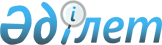 Об утверждении порядка расчета ставки арендной платы при передаче в имущественный наем (аренду) Казыгуртского районного коммунального имущества
					
			Утративший силу
			
			
		
					Постановление акимата Казыгуртского района Южно-Казахстанской области от 1 августа 2014 года № 313. Зарегистрировано Департаментом юстиции Южно-Казахстанской области 26 августа 2014 года № 2794. Утратило силу постановлением акимата Казыгуртского района Южно-Казахстанской области от 20 апреля 2015 года № 151      Сноска. Утратило силу постановлением акимата Казыгуртского района Южно-Казахстанской области от 20.04.2015 № 151.

      В соответствии с параграфом 1 главы 29 Гражданского кодекса Республики Казахстан (Особенная часть) от 1 июля 1999 года, подпункта 2 пункта 1 статьи 31 Закона Республики Казахстан от 23 января 2001 года «О местном государственном управлении и самоуправлении в Республике Казахстан», Законами Республики Казахстан от 31 января 2006 года «О частном предпринимательстве», от 1 марта 2011 года «О государственном имуществе», распоряжения Премьера-Министра Республики Казахстан от 18 апреля 2011 года № 49-р «О мерах по реализации Закона Республики Казахстан от 1 марта 2011 года «О государственном имуществе», пункта 50 постановления Правительства Республики Казахстан от 13 февраля 2014 года № 88 «Об утверждении Правил передачи государственного имущества в имущественный наем (аренду)» Казыгуртский районный акимат ПОСТАНОВЛЯЕТ:



      1. Утвердить порядок расчета ставки арендной платы при передаче в имущественный наем (аренду) коммунального имущества Казыгуртского района согласно приложению к настоящему постановлению.



      2. Государственному учреждению «Отдел экономики и финансов Казыгуртского района» в порядке, установленном законодательными актами Республики Казахстан обеспечить:

      1) государственную регистрацию в органах юстиции Республики Казахстан;

      2) направление настоящего постановления на официальное опубликование в периодических печатных изданиях, распространяемых на территории Казыгуртского района и информационно-правовой системе «Әділет»;

      3) размещение настоящего постановления на интернет-ресурсе акимата Казыгуртского района.



      3. Настоящее постановление вводится в действие по истечении десяти календарных дней со дня первого официального опубликования.



      4. Контроль за исполнением настоящего постановления возложить на заместителя районного акима Г.А.Тулепова.      Аким района                                Б.Д.Кистауов

Утверждены постановлением

Казыгуртский районный акимата

от 1 августа 2014 года № 313 

Порядок расчета ставки арендной платы при передаче в имущественный наем (аренду) Казыгуртского районного коммунального имущества

      1. Арендная плата по договорам аренды коммунального имущества перечисляется в соответствующий местный бюджет.



      2. Базовые ставки арендной платы на движимое имущество (оборудование) рассчитываются наймодателем по следующей формуле:      Ап – ставка арендной платы за аренду имущества в месяц, в тенге;

      Пс – первоначальная стоимость фиксированных активов (имущества), в тенге;

      Са – предельная норма амортизации фиксированных активов (имущества), определяемая в соответствии с налоговым законодательством Республики Казахстан (наймодатель вправе скорректировать ставки амортизации на ускоренную амортизацию передаваемого в имущественный наем оборудования), в процентах;

      Ос – остаточная стоимость фиксированных активов (имущества), в тенге;

      Ср – ставка рефинансирования Национального Банка Республики Казахстан, в процентах.



      3. В арендную плату не включаются платежи за коммунальные услуги и содержание имущества. Эти платежи перечисляются нанимателем отдельно непосредственным поставщикам услуг или на расчетный счет балансодержателя, если он аккумулирует их для централизованных выплат.



      4. Наймодателю и балансодержателю запрещается взимать с нанимателя какие-либо иные платежи, кроме арендной платы и фактических расходов на содержание арендуемого имущества.



      5. Арендная плата может быть изменена наймодателем в одностороннем порядке в случае повышения ставки рефинансирования Национальным Банком Республики Казахстан.



      6. Ставки арендной платы за предоставляемое в имущественный наем (аренду) недвижимое имущество, являющееся казыгуртский районный коммунальной собственностью, составляют:

      1) для юридических лиц со 100 % участием государства в уставном капитале (АО, ТОО) и некоммерческих организаций - 100 (сто) тенге за один квадратный метр в месяц;

      2) для государственных юридических лиц, 0 (ноль) тенге за один квадратный метр;

      3) 300 (триста) тенге в месяц за квадратный метр объектов, расположенных на территории районов;

      4) для организации питания в объектах образования – 100 (сто) тенге в месяц за квадратный метр;

      5) для проведения курсовых занятий, конференций, семинаров, концертов, спортивных и иных подобных мероприятий в дворцах культуры, кинотеатрах и молодежных центрах – 20 (двадцать) тенге в час за квадратный метр.

      Повышающие коэффициенты, учитывающие территориальное расположение коммунального недвижимого имущества казыгуртского района.
					© 2012. РГП на ПХВ «Институт законодательства и правовой информации Республики Казахстан» Министерства юстиции Республики Казахстан
				Ап =(Пс * Са) + (Ос * Ср)Ап =12№Территориальное расположение по местности:повышающие коэффициенты1 в городах, районных центрах и поселках 1,5 2в сельских населенных пунктах 1 